BAŞVURU DOSYASIAraştırmanın Başlığı:Sorumlu Araştırmacı:Yardımcı Araştırmacılar: Fakülte /  Bölüm: TarihYakın Doğu ÜniversitesiBilimsel Araştırmalar Etik Kurulu Başkanlığı’na,Anabilim Dalımızda görevli …………………………’nin sorumlu araştırmacı olduğu …………………… isimli projenin etik olarak uygunluğunun Bilimsel Araştırmalar Değerlendirme Etik Kurulu tarafından değerlendirilmesi için gereğini arz ederim.     Saygılarımla,       	……………………….Anabilim Dalı BaşkanıKÂR AMAÇLI OLMAYAN BİLİMSEL ARAŞTIRMALAR İÇİN BAŞVURU FORMUÖZGEÇMİŞ1. KİŞİSEL BİLGİLER2. EĞİTİM3. AKADEMİK DENEYİM4. ÇALIŞMA ALANLARI5. SON BEŞ YILDAKİ ÖNEMLİ YAYINLARARAŞTIRMACILARIN ÇALIŞMAYA KATKISIARAŞTIRMANIN BAŞLIĞILİTERATÜR ÖZETİAMAÇGEREÇ VE YÖNTEMKAYNAKLARAraştırmacıların imzaları:TarihYakın Doğu ÜniversitesiBilimsel Araştırmalar Etik Kurulu Başkanlığı’na,…………. isimli araştırmanın …………… yöntemlerini içeren kısmının Anabilim Dalımızda yapılması uygundur.								       Saygılarımla,								......................................Anabilim Dalı Başkanı(ANKET ÇALIŞMALARI İÇİN DOLDURULMASI GEREKLİ DEĞİLDİR)ARAŞTIRMA AMAÇLI ÇALIŞMA İÇİN AYDINLATILMIŞ ONAM FORMU (Araştırmacının Açıklaması)…………………………. ile ilgili yeni bir araştırma yapmaktayız. Araştırmanın ismi “………………………”dir.Sizin de bu araştırmaya katılmanızı öneriyoruz. Bu araştırmaya katılıp katılmamakta serbestsiniz. Çalışmaya katılım gönüllülük esasına dayalıdır. Kararınızdan önce araştırma hakkında sizi bilgilendirmek istiyoruz. Bu bilgileri okuyup anladıktan sonra araştırmaya katılmak isterseniz formu imzalayınız.Bu araştırmayı yapmak istememizin nedeni, ………………………………………..dir. Yakın Doğu Üniversitesi …………… Fakültesi …………………………….. Anabilim Dallarının ortak katılımı ile gerçekleştirilecek bu çalışmaya katılımınız araştırmanın başarısı için önemlidir.Eğer araştırmaya katılmayı kabul ederseniz (BU BÖLÜMDE ÇALIŞMA YÖNTEMİ KATILIMCININ ANLAYABİLECEĞİ ŞEKİLDE AÇIK VE KISA BİR ŞEKİLDE ANLATILMALIDIR)Bu çalışmaya katılmanız için sizden herhangi bir ücret istenmeyecektir. Çalışmaya katıldığınız için size ek bir ödeme de yapılmayacaktır.Sizinle ilgili tıbbi bilgiler gizli tutulacak, ancak çalışmanın kalitesini denetleyen görevliler, etik kurullar ya da resmi makamlarca gereği halinde incelenebilecektir.Bu çalışmaya katılmayı reddedebilirsiniz. Bu araştırmaya katılmak tamamen isteğe bağlıdır ve reddettiğiniz takdirde size uygulanan tedavide herhangi bir değişiklik olmayacaktır. Yine çalışmanın herhangi bir aşamasında onayınızı çekmek hakkına da sahipsiniz.Katılımcı Adı, soyadı:Adres:Tel. İmzaGörüşme tanığıAdı, soyadı:Adres:Tel.İmza: AraştırmacıAdı soyadı, unvanı:Adres:Tel.İmza(ANKET ÇALIŞMALARI İÇİN DOLDURULMASI GEREKLİ DEĞİLDİR)ARAŞTIRMA AMAÇLI ÇALIŞMA İÇİN AYDINLATILMIŞ ONAM FORMU(Katılımcının / Hastanın Beyanı)Sayın …………………… tarafından …………………………Anabilim Dallarında ………. konusunda bir araştırma yapılacağı belirtilerek bu araştırma ile ilgili yukarıdaki bilgiler bana aktarıldı. Bu bilgilerden sonra böyle bir araştırmaya “katılımcı” olarak davet edildim.Eğer bu araştırmaya katılırsam araştırmacı ile aramda kalması gereken bana ait bilgilerin gizliliğine bu araştırma sırasında da büyük özen ve saygı ile yaklaşılacağına inanıyorum. Araştırma sonuçlarının eğitim ve bilimsel amaçlarla kullanımı sırasında kişisel bilgilerimin ihtimamla korunacağı konusunda bana yeterli güvence verildi. Projenin yürütülmesi sırasında herhangi bir sebep göstermeden araştırmadan çekilebilirim. (Ancak araştırmacıları zor durumda bırakmamak için araştırmadan çekileceğimi önceden bildirmemim uygun olacağının bilincindeyim) Ayrıca tıbbi durumuma herhangi bir zarar verilmemesi koşuluyla araştırmacı tarafından araştırma dışı tutulabilirim. Araştırma için yapılacak harcamalarla ilgili herhangi bir parasal sorumluluk altına girmiyorum. Bana da bir ödeme yapılmayacaktır. İster doğrudan, ister dolaylı olsun araştırma uygulamasından kaynaklanan nedenlerle meydana gelebilecek herhangi bir sağlık sorunumun ortaya çıkması halinde, her türlü tıbbi müdahalenin sağlanacağı konusunda gerekli güvence verildi. (Bu tıbbi müdahalelerle ilgili olarak da parasal bir yük altına girmeyeceğim).Araştırma sırasında bir sağlık sorunu ile karşılaştığımda; herhangi bir saatte,  ……………………’i …………………… (iş) veya ……………………. (cep) numaralı telefonlardan ve ……………… adresinden arayabileceğimi biliyorum Bu araştırmaya katılmak zorunda değilim ve katılmayabilirim. Araştırmaya katılmam konusunda zorlayıcı bir davranışla karşılaşmış değilim. Eğer katılmayı reddedersem, bu durumun tıbbi bakımıma ve hekim ile olan ilişkime herhangi bir zarar getirmeyeceğini de biliyorum. Bana yapılan tüm açıklamaları ayrıntılarıyla anlamış bulunmaktayım. Kendi başıma belli bir düşünme süresi sonunda adı geçen bu araştırma projesinde “katılımcı” olarak yer alma kararını aldım. Bu konuda yapılan daveti kabul ediyorum.İmzalı bu form kâğıdının bir kopyası bana verilecektir.Katılımcı Adı, soyadı:Adres:Tel. İmzaGörüşme tanığıAdı, soyadı:Adres:Tel.İmza:AraştırmacıAdı soyadı, unvanı:Adres:Tel.İmzaARAŞTIRMA BÜTÇESİGenel Toplam: ……………… TLLütfen uygun onay kutusuna tıklayınız:Bütçe araştırmacılar tarafından karşılanacaktır				YDÜ-BAP Başvurusu yapılacaktır				TÜBİTAK Başvurusu yapılacaktır				Diğer (Lütfen aşağıda detaylı belirtiniz)					Araştırma bütçesinin araştırmacı veya kuruluş tarafından karşılanmaması halinde, deneklerden / katılımcılardan herhangi bir maddi talepte bulunmayacağımı taahhüt ederim.Sorumlu Araştırmacı:İmza:                                                                                                         		     Tarih:İYİ KLİNİK UYGULAMALARI TAAHHÜTNAMESİÇalışmanın Adı: Yukarıda adı geçen araştırmaya katılan ve aşağıda imzası olan araştırmacılar olarak, 15.07.2014 tarihinde T.C. Sağlık Bakanlığı, Türkiye İlaç ve Tıbbi Cihaz Kurumu tarafından yayınlanan “İyi Klinik Uygulamaları Kılavuzu”nu okuduğumuzu ve burada yer alan sorumluluklarımızı yerine getireceğimizi taahhüt ederiz.Sorumlu Araştırmacı		:                                     İmza:Yardımcı Araştırmacı (lar)	:                                     İmza: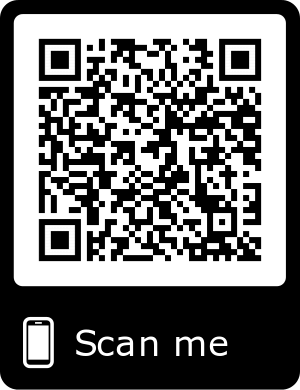 DÜNYA TIP BİRLİĞİ HELSİNKİ BİLDİRGESİ İNSAN GÖNÜLLÜLERİ ÜZERİNDEKİ TIBBİ ARAŞTIRMALARDA ETİK İLKELER Dünya Tıp Birliği'nin 18. genel kurulunda (Helsinki, Finlandiya, Haziran 1964) benimsenmiş, 29. (Tokyo, Japonya, Ekim 1975), 35. (Venedik, İtalya, Ekim 1983), 41. (Hong Kong, Eylül 1989), 48. (Somerset West, Güney Afrika Cumhuriyeti, Ekim 1996), 52. (Edinburgh, İskoçya, Ekim 2000) genel kurullarında geliştirilmiş, 53. Genel Kurulunda (Washington 2002 - 29. maddeye açıklama notu ilave edilmiştir) 55. Genel Kurulunda (Tokyo 2004 - 30. maddeye açıklama notu ilave edilmiştir) 59. Genel Kurulunda (Seul, Ekim 2008) geliştirilmiştir. A. GİRİŞDünya Tıp Birliği, insan gönüllülerinin yer aldığı tıbbi araştırmalarda görev alan hekim ve diğer kişilere rehberlik edecek etik ilkeler olarak Helsinki Bildirgesi'ni geliştirmiştir. İnsan gönüllülerini içeren araştırmalara insandan elde edilen kime ait olduğu belli olan materyal ya da veriler de dâhildir. Bildirgenin bir bütün olarak okunması amaçlanmaktadır ve içerdiği maddeler ilgili bütün diğer maddeler göz önünde bulundurulmadan uygulanmamalıdır.Her ne kadar Bildirge esas olarak hekimlere yönelik olsa da Dünya Tıp Birliği insan gönüllüleri üzerinde yapılan tıbbi araştırmalara katılan diğer kişilerin de bu ilkeleri benimsemesini teşvik etmektedir. Hekimin ödevi, üzerinde tıbbi araştırma yapılanlar da dâhil olmak üzere insan sağlığını korumak ve geliştirmektir. Hekimin bilgi ve vicdanı bu görevin yerine getirilmesine adanmıştır. Dünya Tıp Birliği'nin Cenevre Bildirgesi “Hastamın sağlığı benim ilk önceliğimdir” cümlesiyle hekimi bağlar ve Uluslararası Tıp Etiği Kodu “tıbbi hizmetleri verirken, hekimin yalnızca hastanın menfaatine göre davranması gerektiğini” duyurur. Tıbbi ilerlemeler, nihai olarak insanlar üzerinde yapılan çalışmaları içermesi gereken araştırmaları temel almaktadır. Tıbbi araştırmalarda yeterince temsil edilmeyen popülasyonlara araştırmaya katılım konusunda uygun erişim sağlanmalıdır. İnsan gönüllüleri üzerindeki tıbbi araştırmalarda, araştırma gönüllüsü olan bireyin iyilik hali diğer bütün menfaatlerden önce gelmelidir.İnsan gönüllüleri üzerindeki tıbbi araştırmaların birincil amacı hastalıkların nedenlerini, gelişimini ve etkilerini anlamak ve koruyucu, tanı koyucu ve tedavi edici girişimleri (metotlar, prosedürler ve tedaviler) geliştirmektir. Mevcut en iyi girişimler bile güvenlilik, etkililik, verimlilik, erişilebilirlik ve kalite açısından yapılacak araştırmalarla sürekli olarak değerlendirmeye tabi tutulmalıdır. Tıbbi uygulamalarda ve tıbbi araştırmalarda birçok girişim riskler ve sorumluluklar içermektedir. Tıbbi araştırma, insana saygıyı teşvik eden, onun haklarını ve sağlığını koruyan etik standartlara tabidir. Bazı araştırma grupları istismara açıktır ve özel korunmaya ihtiyaçları vardır. Bunlar arasında kendi başlarına olur ya da ret veremeyenler ve baskı ve uygunsuz etkiye açık olanlar sayılabilir. Araştırmacılar, insanlar üzerindeki araştırmalar konusunda kendi ülkelerindeki yürürlükte olan etik, yasal ve düzenleyici norm ve standartların yanı sıra geçerli uluslararası norm ve standartları göz önünde bulundurmalıdır. Hiçbir ulusal etik, yasal ve düzenleyici koşul bu bildirgede insan gönüllülerinin korunmasına yönelik olarak öngörülen herhangi bir koruma hükmünü zayıflatmamalı veya ortadan kaldırmamalıdır.
Sorumlu Araştırmacı	:           İmza: 		  		Yardımcı Araştırmacı(lar)	:   İmza:
B. TÜM TIBBİ ARAŞTIRMALARDA TEMEL İLKELER İlkelere uymayan araştırma bildirileri yayına kabul edilmemelidir. Tıbbi araştırmalarda insan gönüllülerinin yaşamını, sağlığını, onurunu, bütünlüğünü, kendi hakkında karar verme hakkını, mahremiyetini ve gizliliğini korumak hekimin ödevidir.İnsan gönüllüleri üzerindeki tıbbi araştırmalar genel olarak kabul edilmiş bilimsel ilkelere uygun olmalı, bilimsel literatür ve ilgili diğer bilgi kaynakları konusunda kapsamlı bilgiyi, yeterli laboratuvar ve uygun olduğunda hayvan deneylerini temel almalıdır. Araştırmalarda kullanılan hayvanların iyilik hali dikkate alınmalıdır.Çevreye zarar verebilecek tıbbi araştırmalar yürütülürken yeterli özen gösterilmelidir. İnsan gönüllüleri üzerinde yapılacak her bir araştırma çalışmasının tasarım ve performansı çalışma protokolünde açık bir şekilde tanımlanmalıdır. Protokol, dikkate alınan etik mülahazalara ilişkin bir beyan içermeli ve bu Bildirgede öngörülen ilkelerin nasıl ele alınacağını belirtmelidir. Protokol finansman, destekleyiciler, kurumsal bağlar, diğer potansiyel çıkar çatışmaları, gönüllülere sunulan teşviklere dair bilgileri ve araştırma çalışmasına katılmalarının bir sonucu olarak zarar gören gönüllülerin tedavi edilmesi ve/veya tazmin edilmesine ilişkin hükümleri içermelidir. Protokol araştırma gönüllülerinin çalışmada yararlı olarak tanımlanmış tedavilere araştırmadan sonra erişimleri veya diğer uygun tedavi veya yararlara erişimi konusundaki düzenlemeleri tanımlamalıdır. Araştırma protokolü, çalışma başlamadan önce değerlendirme, yorum, rehberlik ve onay için bir araştırma etik kuruluna sunulmalıdır. Bu kurul araştırmacı, destekleyici veya diğer uygunsuz etkilerden bağımsız olmalıdır. Kurul araştırma deneylerinin yapıldığı ülkenin yasa ve yönetmeliklerinin yanı sıra geçerli uluslararası norm ve standartları dikkate almalı ancak bunlar bu bildirgede insan gönüllülerinin korunmasına yönelik olarak öngörülen herhangi bir koruma hükmünü zayıflatmamalı veya ortadan kaldırmamalıdır. Kurulun sürdürülmekte olan çalışmaları izleme hakkı olmalıdır. Araştırmacılar izleme bilgilerini, özellikle de herhangi bir ciddi advers olayla ilgili bilgileri kurula vermelidir. Kurul tarafından değerlendirilmedikçe ve onay verilmedikçe protokolde bir değişiklik yapılamaz. İnsan gönüllüleri üzerindeki tıbbi araştırmalar yalnızca, uygun bilimsel eğitim ve niteliklere sahip bireyler tarafından yürütülmelidir. Hastalar veya sağlıklı gönüllüler üzerindeki araştırmalar, yetkin ve uygun niteliklere sahip bir hekim veya diğer bir sağlık mesleği uzmanı gözetiminde yapılmalıdır. İnsan gönüllülerini koruma sorumluluğu her zaman hekim veya diğer bir sağlık mesleği uzmanına aittir ve olur vermiş olsalar bile asla araştırma gönüllülerine ait değildir. Dezavantajlı veya istismara açık bir popülasyon veya toplum üzerindeki tıbbi araştırmalar yalnızca araştırmanın söz konusu popülasyon veya toplumun sağlık gereksinimleri ve önceliklerine yanıt veren bir araştırma olması ve bu popülasyon veya toplumun araştırmanın sonuçlarından yarar görmesi konusunda makul bir olasılık bulunması kaydıyla mazur görülebilir. İnsanlar üzerindeki her tıbbi araştırma öncesinde araştırmaya katılan popülasyon ve toplumların veya araştırma konusu olan hastalıktan etkilenen diğer birey ve toplumların araştırmadan görecekleri yarara kıyasla araştırmanın doğurabileceği tahmini risk ve sorumluluklar dikkatli bir içimde değerlendirilmelidir.Her klinik çalışma ilk gönüllü çalışmaya dâhil edilmeden önce alenen erişilebilir bir veritabanına kaydedilmelidir. Sorumlu Araştırmacı	:           İmza: 		  		Yardımcı Araştırmacı(lar)	:   İmza:Hekimler, risklerin yeterince değerlendirildiğinden ve tatmin edici bir şekilde baş edilebileceğinden emin olmadıkça insan gönüllüleri üzerindeki araştırma projelerine katılamazlar. Hekimler, saptanan risklerin yarardan daha fazla olduğunda ya da pozitif ve yararlı sonuçlara ilişkin kesin kanıtların varlığında araştırmayı derhal sona erdirmelidirler. İnsan gönüllüleri üzerindeki araştırma projeleri, yalnızca, hedeflenen amaçların gönüllüde yaratacağı risk ve rahatsızlıklardan ağır basması durumunda gerçekleştirilmelidir. Ehil bireylerin araştırma gönüllüsü olarak çalışmaya katılımları gönüllü olmalıdır. Her ne kadar aile üyelerine veya toplum önderlerine danışmak uygun olabilse de serbest iradesi ile kabul etmedikçe hiçbir ehil birey bir araştırma çalışmasına dâhil edilemez.Araştırma gönüllülerinin mahremiyetini ve kişisel bilgilerinin gizliliğini korumak ve çalışmanın gönüllülerin fiziksel, zihinsel ve sosyal bütünlükleri üzerindeki etkisini en aza indirmek için her türlü önlemin alınması gerekir.Ehil insanlar üzerindeki bir araştırmada her potansiyel gönüllü benimsenen amaçlar, yöntemler, finansman kaynakları, bütün olası çıkar çatışmaları, araştırmacının kurumsal bağları, araştırmadan beklenen yararlar ve potansiyel riskleri ve araştırmanın vereceği rahatsızlıklar ve çalışmanın diğer ilgili yönleri hakkında yeterince bilgilendirilmiş olmalıdır. Potansiyel gönüllü, çalışmaya katılmama ya da hiçbir yaptırıma maruz kalmadan, herhangi bir zamanda, katılım olurunu geri çekme hakkına sahip olduğu konusunda bilgilendirilmelidir. Potansiyel gönüllülerin spesifik bilgi gereksinimlerinin yanı sıra bilgi verme konusunda kullanılan yöntemlere özel dikkat sarf edilmelidir. Potansiyel gönüllünün bu bilgileri anlamasını sağladıktan sonra hekim veya uygun niteliklere sahip başka bir birey, tercihen yazılı olarak, gönüllünün özgür iradesiyle verilmiş bilgilendirilmiş oluru alması gerekir. Eğer, onay yazılı alınamaz ise yazılı olmayan olur tanık huzurunda resmi olarak kayda geçirilmelidir. Kimliği açığa çıkaran insan malzemesi veya verileri kullanan tıbbi araştırma için hekim, normalde toplama, analiz, saklama ve/veya yeniden kullanım konusunda onay almalıdır. Bu onayın olanaksız olduğu veya söz konusu araştırma için elde edilmesinin pratik olmadığı veya araştırmanın geçerliliğine bir tehdit oluşturacağı durumlar olabilir. Bu durumlarda araştırma yalnızca bir araştırma etik kurulunun değerlendirme ve onayından sonra yapılabilir. Bir araştırma çalışması için bilgilendirilmiş olur alınırken, hekim, kendisiyle gönüllü arasında bir bağımlılık ilişkisi olup olmadığı ya da baskı altında olur verip vermediği konusunda özellikle dikkatli olmalıdır. Böyle bir durum söz konusu olduğunda, bilgilendirilmiş olur araştırmada yer almayan ve tamamen bu konunun dışında olan, konu hakkında iyi bilgilendirilmiş bir hekim tarafından alınmalıdır. Ehil olmayan bir potansiyel araştırma gönüllüsü söz konusu olduğunda hekim yasal olarak yetkili temsilcisinin olurunu almalıdır. Araştırmanın potansiyel gönüllüsünün temsil ettiği popülasyonun sağlığını korumayı amaçlaması, araştırmanın ehil kişilerle yapılamaması ve araştırmanın yalnızca asgari ölçüde risk ve yük içermesi söz konusu değilse bu bireyler kendileri için yararlı olma olasılığı olmayan bir araştırma çalışmasına dâhil edilemez. Ehil kabul edilmeyen bir potansiyel gönüllü, araştırmaya katılım kararları konusunda olur verebiliyorsa araştırmacı bu olura ek olarak yasal olarak yetkili temsilcinin de onayına başvurmalıdır. Potansiyel gönüllünün ret kararına saygı duyulmalıdır. Sorumlu Araştırmacı	:           İmza: 		  		Yardımcı Araştırmacı(lar)	:   İmza:Bilinci yerinde olmayan hastalar gibi fiziksel veya zihinsel olarak olur verme yetisi bulunmayan potansiyel araştırma gönüllülerini içeren bir araştırma ancak bilgilendirilmiş olur vermeyi engelleyen fiziksel veya zihinsel koşulun araştırma popülasyonun zorunlu bir karakteristik özelliği olması durumunda yapılabilir. Hekim bu durumlarda yasal olarak yetkili temsilcinin bilgilendirilmiş olurunu almalıdır. Eğer söz konusu temsilci mevcut değilse ve araştırma ertelenemiyorsa, bilgilendirilmiş olur vermelerini engelleyen bir durumda olan gönüllüleri araştırmaya dâhil etmenin spesifik nedenlerinin araştırma protokolünde belirtilmiş olması ve bir araştırma etik kurulu tarafından onaylanmış olması kaydıyla araştırma bilgilendirilmiş olur olmadan devam edebilir. Araştırmada kalmaya ilişkin olur gönüllüden ya da yasal olarak yetkili temsilciden mümkün olan en kısa sürede alınmalıdır. Yazar, editör ve yayıncıların tümünün araştırma sonuçlarının yayınlanmasına ilişkin etik yükümlülükleri bulunmaktadır. Yazarların insan gönüllüler üzerinde yürüttükleri çalışmanın sonuçlarını alenileştirme görevi bulunmaktadır ve raporlarının doğru ve eksiksiz olmasından sorumludurlar. Kabul edilmiş etik raporlama yönergelerine bağlı kalmalıdırlar. Negatif ve yetersiz ve bunun yanı sıra pozitif sonuçlar yayınlanmalı veya normalde alenileştirilmelidir. Finansman kaynakları, kurumsal bağlar ve çıkar çatışmaları yayında beyan edilmelidir. Bu bildirgede yer alan ilkelere uymayan araştırma bildirileri       yayına kabul edilmemelidir. 

C.TIBBİ BAKIMLA BİRLEŞİK TIBBİ ARAŞTIRMALARA İLİŞKİN EK İLKELERHekim, araştırmayı ancak potansiyel koruyucu, tanı koyucu ve tedavi edici değerleri yönünden haklı bulunabildiği ölçüde ve araştırma çalışmasına katılımın araştırma gönüllüsü olacak hastaların sağlığını olumsuz etkilemeyeceğine inanmak için iyi nedenleri olması durumunda tıbbi araştırma ile tıbbi bakımı birleştirebilir. Yeni bir yöntemin yararları, riskleri, rahatsızlık ve etkilerinin aşağıdaki durumlar hariç olmak üzere kullanılmakta olan en iyi yöntemle karşılaştırarak denenmesi gerekir.
• Mevcut kanıtlanmış tedavinin olmadığı durumlarda plasebo veya tedavi yapılmaması kabul edilebilir; veya 
• İkna edici ve bilimsel olarak geçerli nedenlerden ötürü bir yöntemin etkinliği veya güvenliliğini tespit etmek için plasebo kullanımının gerekli olması ve plasebo alan veya tedavi edilmeyen hastaların herhangi bir ciddi veya geri dönüşü olmayan zarara uğrama riski olmaması. Bu seçeneğin istismar edilmesinden kaçınmak için büyük dikkat sarf edilmelidir. Çalışmanın sonunda çalışmaya katılan her hastanın çalışmanın sonuçları konusunda bilgilendirilme ve çalışmanın sonucu olan bütün yararları paylaşma, örneğin çalışmada yararlı olarak tanımlanan yöntemlere veya diğer uygun tedavi ve yararlara erişim hakkı vardır. Hekim, tıbbi bakımın hangi yönlerinin araştırma ile ilgili olduğu konusunda hastayı tam olarak bilgilendirmelidir. Hastanın, bir çalışmaya katılmayı reddetmesi veya hastanın çalışmadan çekilme kararı alması asla hekim-hasta ilişkisini etkilememelidir.Bir hastanın tedavisinde kanıtlanmış yöntemler mevcut değilse ya da etkin değilse, hekim hayat kurtarma, sağlığı düzeltme ya da acıyı hafifletme konusunda işe yarayacağı kanısında ise uzman görüşüne başvurmak ve hastadan veya yasal olarak yetkili temsilcisinden bilgilendirilmiş olur almak kaydıyla kanıtlanmamış bir yöntemi kullanabilir. Mümkün olduğunda, bu yöntemin, güvenlilik ve etkinliğini değerlendirmek için tasarlanmış araştırmanın nesnesi yapılması gerekir. Bütün vakalarda, yeni bilgiler kayıt edilmeli ve uygun olduğunda yayımlanmalıdır. Sorumlu Araştırmacı	:           İmza: 		  		Yardımcı Araştırmacı(lar)	:   İmza:Araştırmanın adı:Araştırmanın adı:Araştırmanın yapılacağı yer:Araştırmanın yapılacağı yer:Sorumlu araştırmacı:İMZAYardımcı araştırmacılar:İMZAÇALIŞMAYA KATILIMIN NİTELİĞİUlusalUluslararasıUlusal ama daha sonra uluslararası nitelik kazanabilir                       ÇALIŞMAYA KATILIMIN NİTELİĞİUlusalUluslararasıUlusal ama daha sonra uluslararası nitelik kazanabilir                       Çalışma kapsamında, yurt dışında veya yurt içindeki başka bir kuruma biyolojik materyal gönderilmesi planlanıyor mu?        Evet                                                                 Hayır     DİKKAT! Çalışmanız ulusal bile olsa, yurt içinde farklı bir üniversiteye ya da bir araştırma kurumuna (kamu veya özel sektöre ait olabilir) biyolojik materyal transferi yapacaksanız, Biyolojik Materyal Transfer Anlaşması’nı örnek alarak kurumlar arası bir protokol hazırlayınız. Başlangıçta çalışma kapsamında olmayıp, daha sonraki aşamalarda biyolojik materyal transferi yapılmasını gerektiren bir durum olduğunda da yine taraflar arasında bir protokol yapılmalı ve etik kurula bu konuda bilgi verilmelidir.Çalışma kapsamında, yurt dışında veya yurt içindeki başka bir kuruma biyolojik materyal gönderilmesi planlanıyor mu?        Evet                                                                 Hayır     DİKKAT! Çalışmanız ulusal bile olsa, yurt içinde farklı bir üniversiteye ya da bir araştırma kurumuna (kamu veya özel sektöre ait olabilir) biyolojik materyal transferi yapacaksanız, Biyolojik Materyal Transfer Anlaşması’nı örnek alarak kurumlar arası bir protokol hazırlayınız. Başlangıçta çalışma kapsamında olmayıp, daha sonraki aşamalarda biyolojik materyal transferi yapılmasını gerektiren bir durum olduğunda da yine taraflar arasında bir protokol yapılmalı ve etik kurula bu konuda bilgi verilmelidir.ADI, SOYADI: DOĞUM TARİHİ ve YERİ: HALEN GÖREVİ: YAZIŞMA ADRESİ: TELEFON: E-MAIL: HALEN GÖREVİ: YAZIŞMA ADRESİ: TELEFON: E-MAIL: YILIDERECESİÜNİVERSİTEÖĞRENİM ALANIGÖREV DÖNEMİÜNVANBÖLÜMÜNİVERSİTEÇALIŞMA ALANIANAHTAR SÖZCÜKLERAraştırmacıÇalışmaya KatkısıKatkı payı (%)Harcama KalemiBirim Fiyat (TL)AdetToplam Fiyat (TL)